Earth Science Mr. Adrian White
A305Course Syllabus Fall 2018Email: awhite@dsps.k12.va.usPlanning: 4th Block 1:30-3:00 Earth Science is the study of the Earth and the Universe we live in.  In this course we will study 4 major areas: Geology AstronomyOceanography, Meteorology, and GroundwaterScientific InvestigationRequired Textbook(s):  Holt McDougal Earth Science, Holt McDougal Earth Science WorkbookEARTH SCIENCE IS A SOL COURSE; THERE WILL BE AN END OF COURSE TEST OVER THE ENTIRE SEMESTER. 
Class RulesCell phone usage is not allowed.  Cell phones will be put in a basket first thing when the student comes into class.You must be in the classroom in your seat before the bell rings.  If not, then you will be considered tardy and given a tardy slip.Do not touch anything in my room without permission.Do not bring in any other textbooks except Earth Science.  If you do, I will have a designated place for them.You may NOT work on any other assignments except Earth Science, no exceptions! If you are absent, you have 5 class days to turn in missed work, after that it will be recorded as a zero.Do not speak until I give you permission to speak.You may have gum and Candy, unless I find it on my carpet or tables.Any equipment broken will be reimbursed to the science department. I do not provide paper or any form of writing utensil; failure to bring either or both will result in a zero on all work for that day. NO EXCEPTIONS!Whenever Engaged In an Laboratory ExperienceDo wear clothing that demonstrates your role as a student of Earth Science. When engaged in laboratory activities, tie back long hair, secure loose clothing, and remove dangling jewelry. Do remove headwear when you enter the room. (Things like hoodies, things that will be a potential combustible).Do use correct grammar and appropriate words.Do leave all food and drinks outside of the classroom. Having food and beverages inside of a classroom-laboratory is a violation of school policy, safety procedures, and Virginia state law.Do wear goggles at ALL times when engaged in a laboratory experience. This is consistent with safety procedures and Virginia state law. If a student is discovered not wearing goggles during a laboratory experience, he/she will not be allowed to complete the laboratory experience and will receive a grade of zero.Class MaterialsSubject NotebookPen or PencilA 1.5 OR 2 inch BinderColored PencilsCalculatorGrading SystemExams:		30% of each 9-weeks gradeQuizzes: 	20% of each 9-weeks gradeDaily Work and Homework: 	30% of each 9-weeks gradeLabs: 	20% of each 9-weeks gradeGrading ScaleA+ 100-99	B+ 92-91	C+ 85-84	D+ 77-76	F below 70A     98-95	B   90-88	C   83-80	D    75-72A -   94-93	B - 87-86	C –79-78	D – 71-70EXCESSIVE/UNEXCUSED ABSENCESPoints will be subtracted from nine weeks and semester grades for excessive/unexcused absences.  See Student Handbook for further information.Final ThoughtsNew Earth Science standards will better enable students to succeed at the college level. I am excited to help our students towards their future goals.  I hope parents and students alike will be focused on the task at hand and together we will succeed and excel. I HAVE READ OVER THE COURSE OUTLINE AND RULES.   I UNDERSTAND WHAT IS EXPECTED OF THE STUDENT/CHILD FOR THE SEMESTER.  THIS SIGNED SYLLABUS AND RULES WILL STAY IN MY BINDER ALL SEMESTER.STUDENT SIGNATURE_________________________________________________________PARENT/GUARDIAN SIGNATURE_________________________________________________THANK YOU VERY MUCH!ADRIAN WHITE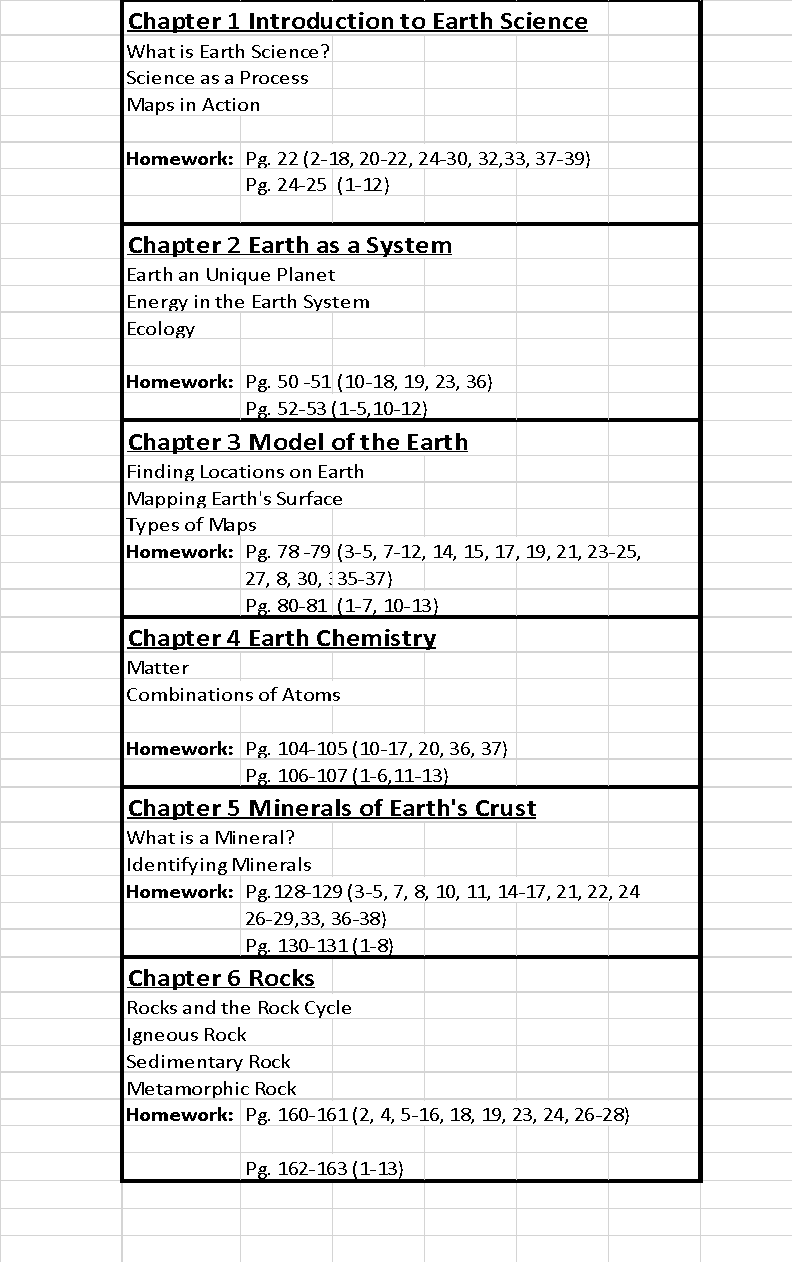 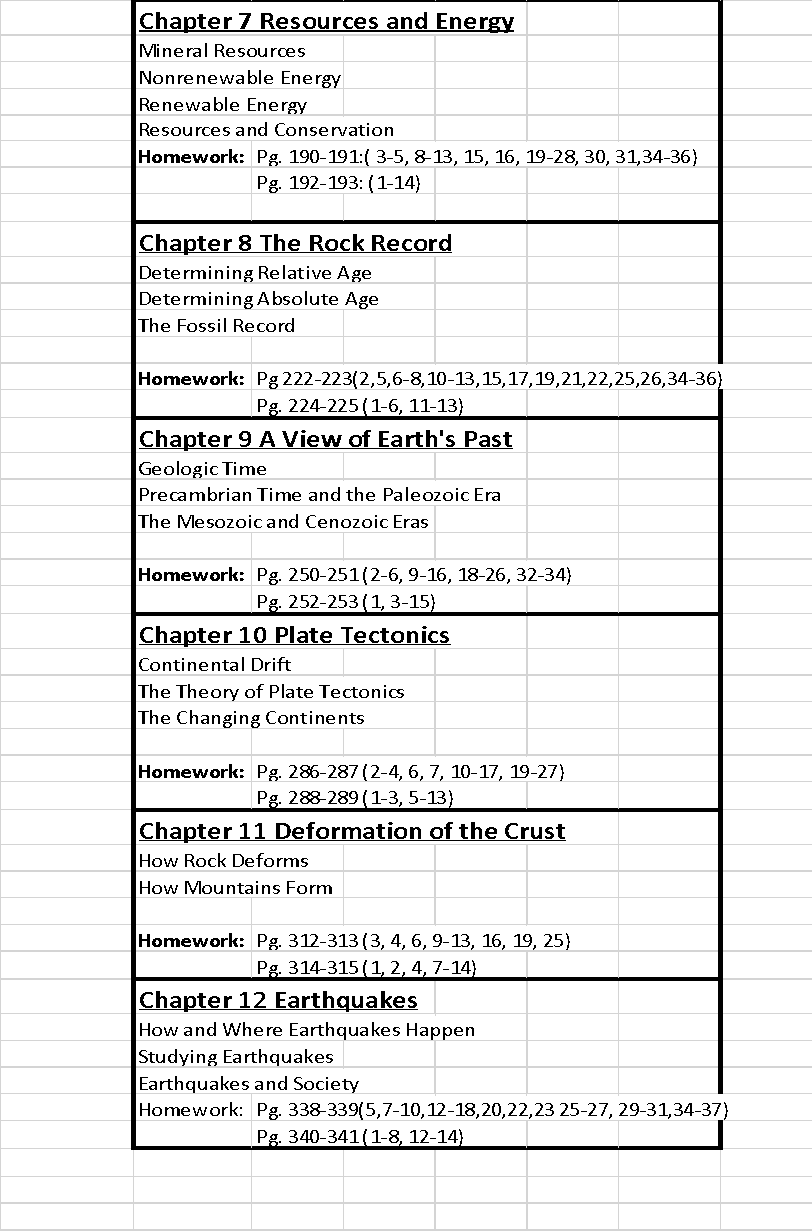 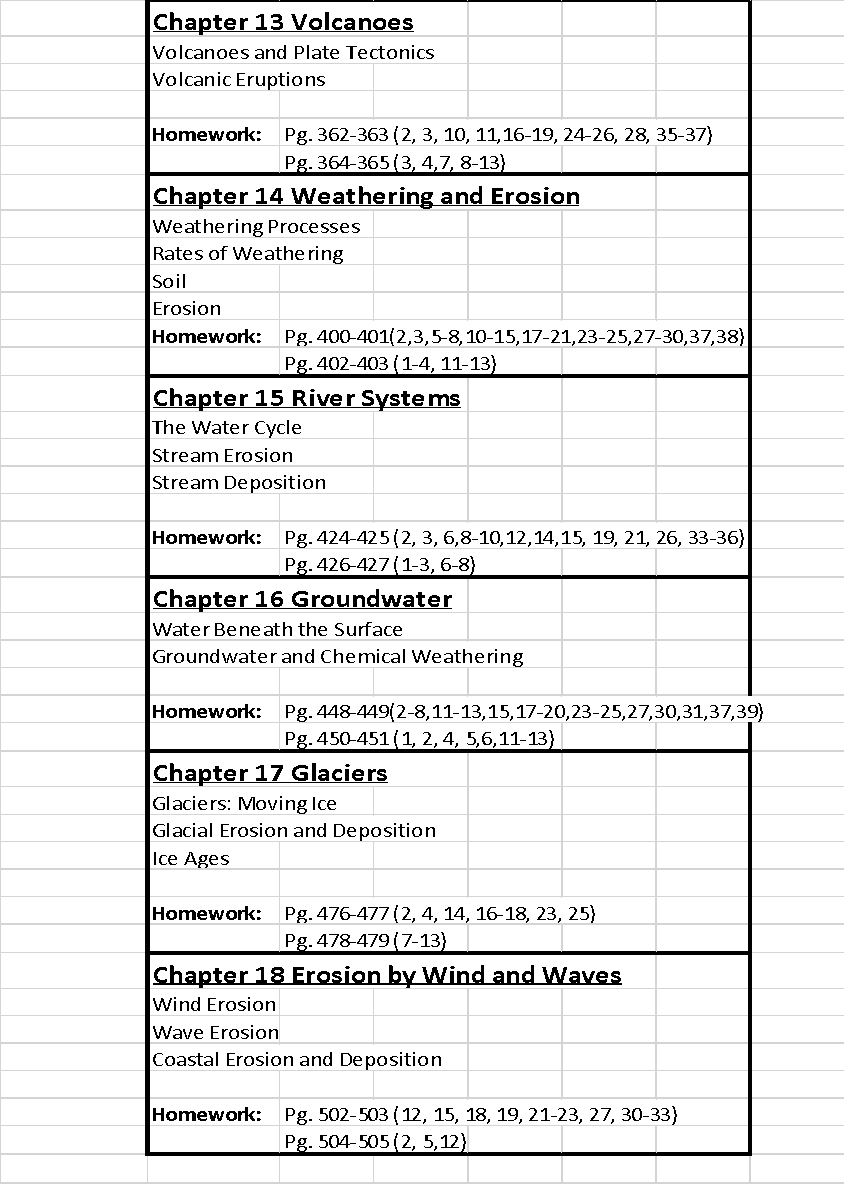 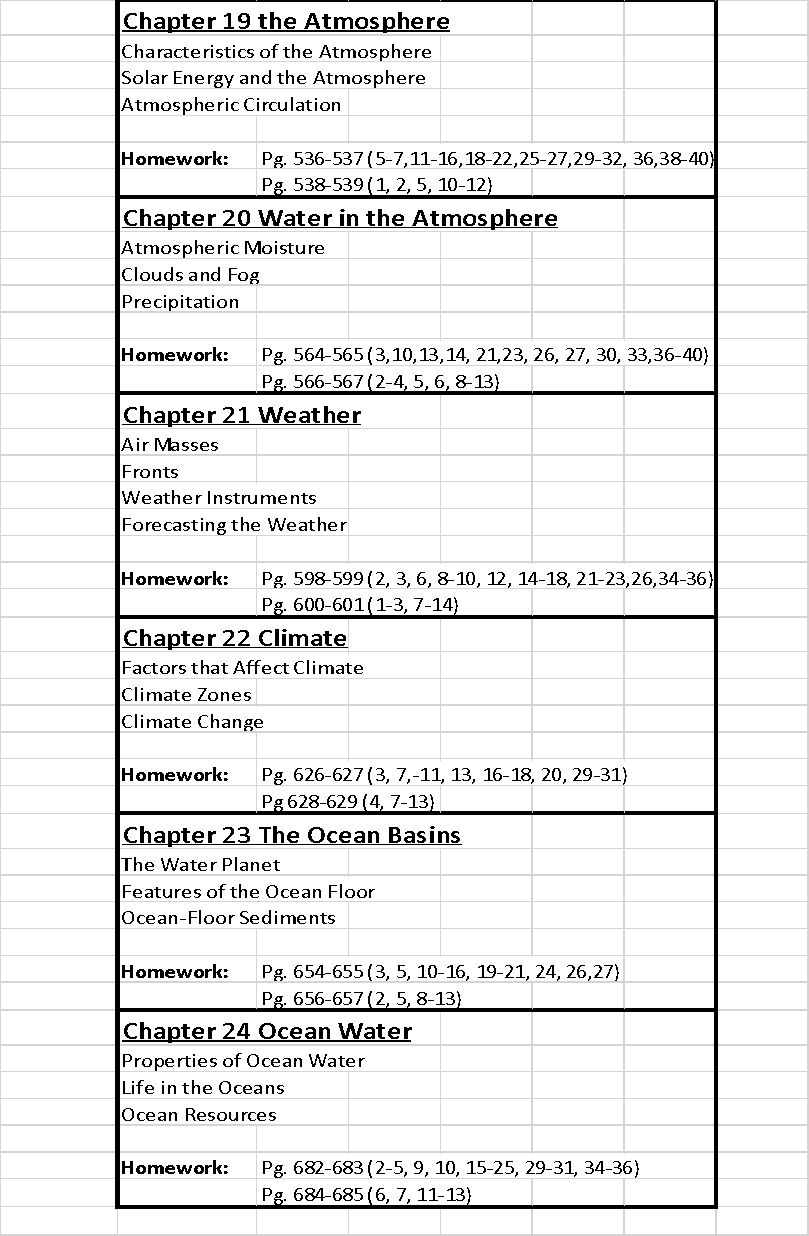 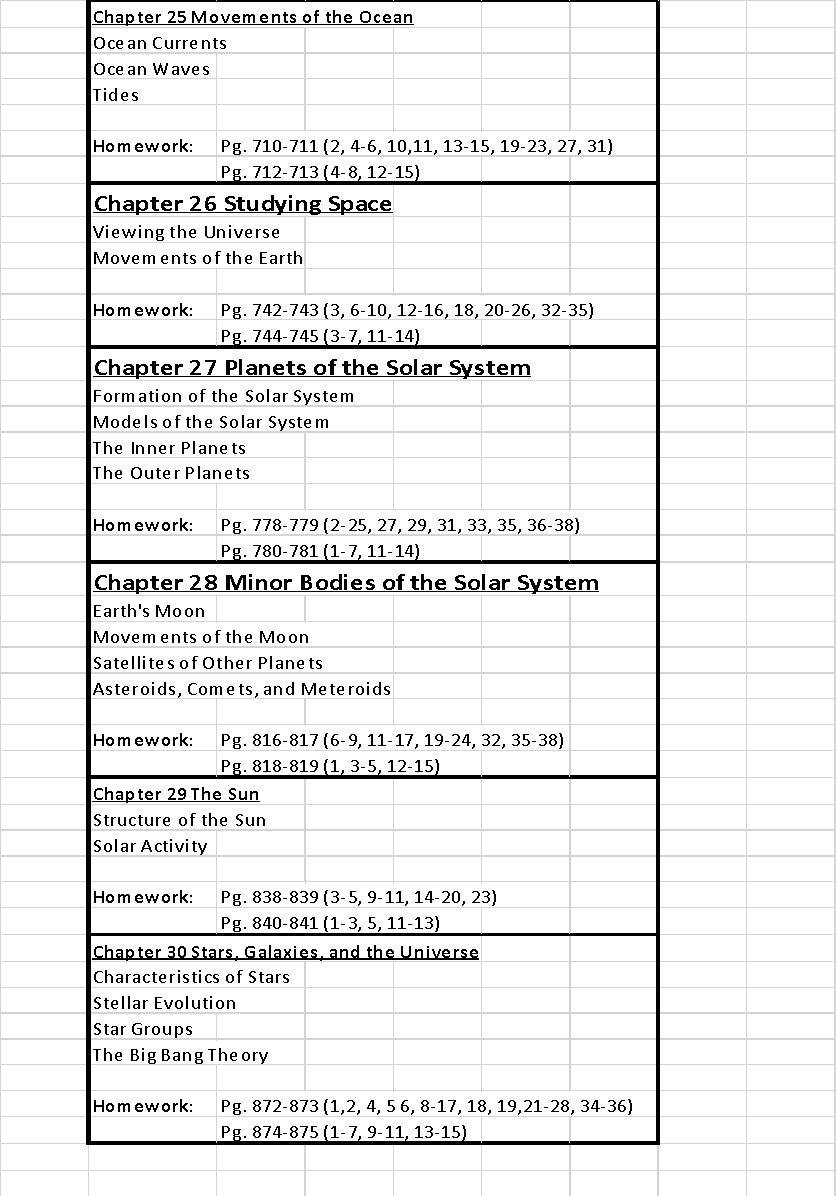 